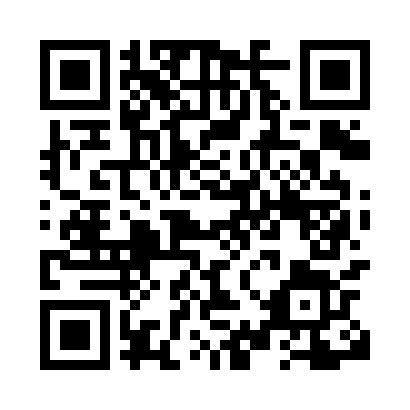 Prayer times for Port Kamsar, GuineaWed 1 May 2024 - Fri 31 May 2024High Latitude Method: NonePrayer Calculation Method: Muslim World LeagueAsar Calculation Method: ShafiPrayer times provided by https://www.salahtimes.comDateDayFajrSunriseDhuhrAsrMaghribIsha1Wed5:276:4012:554:097:118:202Thu5:266:4012:554:097:118:203Fri5:266:3912:554:107:118:204Sat5:256:3912:554:107:118:215Sun5:256:3912:554:117:118:216Mon5:246:3812:554:117:128:217Tue5:246:3812:554:127:128:228Wed5:246:3812:554:127:128:229Thu5:236:3812:554:127:128:2210Fri5:236:3712:554:137:128:2211Sat5:226:3712:554:137:128:2312Sun5:226:3712:554:147:138:2313Mon5:226:3712:554:147:138:2314Tue5:216:3612:554:147:138:2415Wed5:216:3612:554:157:138:2416Thu5:216:3612:554:157:138:2417Fri5:206:3612:554:167:148:2518Sat5:206:3612:554:167:148:2519Sun5:206:3612:554:177:148:2520Mon5:206:3512:554:177:148:2621Tue5:196:3512:554:177:158:2622Wed5:196:3512:554:187:158:2723Thu5:196:3512:554:187:158:2724Fri5:196:3512:554:187:158:2725Sat5:196:3512:554:197:168:2826Sun5:196:3512:554:197:168:2827Mon5:186:3512:564:207:168:2828Tue5:186:3512:564:207:168:2929Wed5:186:3512:564:207:178:2930Thu5:186:3512:564:217:178:2931Fri5:186:3512:564:217:178:30